ДОДАВАЊЕ ДЕВОЈАКА НА ФЕЈСБУКУ РАДИ МИСИОНАРСТВАإضافة الفتاة للشباب في قائمة الأصدقاء في موقِع الفيس بوك بغرض الدعوة إلى الله عز وجل>Српски – Serbian – < صربي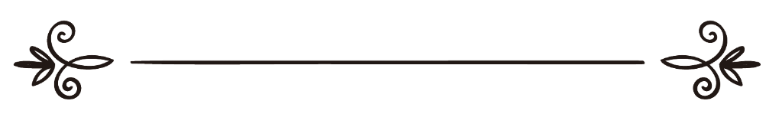 Мухаммед ибн Салих Ел-Мунеџидwww.islamqa.infoالشيخ محمد بن صالح المنجدПревод: Љубица ЈовановићРецензија: Амра Дацић ترجمة: ليوبيتسا يوفانوفيتسمراجعة: عمرة داتسيتش Да ли је дозвољено додавање жена странкиња на листу 'фејсбук пријатеља' у сврху мисионарства и саветовања?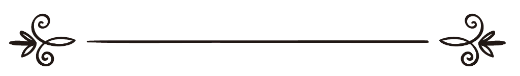 Питање:Да ли је дозвољено додавање жена странкиња на листу Фејсбук пријатеља у сврху мисионарства и саветовања? Одговор:Прво: Фејсбук има предности и недостатке. Користи фејсбук-а и штета коју он може да произведе повезана је са разлогом зашто се неко пријавио ту и начином како то користи. Друго: Не мислимо да је дозвољено мушкарцу да дода било коју жену којој није махрем (најближи род за кога се не може удати) у његову листу пријатеља, а посебно не мислимо да је дозвољено да разговара са њима и да се дописује. Оно што је опасније је то када можете да их видите. Ово је зато што то отвара врата искушењима за оне који се упусте у ове ствари, и доводи до трагичних последица које имају за резултат формирањем односа између мушкараца и жена. Муслиман не би требао да буде заваран тиме што му ово ђаво чини привлачним заваравајући га да је то у сврху мисионарства, охрабрења, савета и помагања другима. Ако човек заиста жели да позове људе у Ислам, постоје милиони његових колега мушкараца које треба да позове, па треба да пожурите да њих додате и њима помогнете. Исто би се могло рећи и за муслиманке које желе да помогну другима: оне имају за то своје колегинице жене и нека оставе позивање и саветовање  мушкараца мушкарцима. Оно што се надамо је да ће наш брат да буде искрен према себи и да ће да избегне све сумње и да ће да затвори врата искушењима; он треба да се суздржи од додавања жена странкиња у своју листу пријатеља. Ако је чинио то раније, требао би да пожури да уклони њихова имена из своје листе. То је боље за њега и за њих. Молимо Бога да све муслимане заштити у њиховој вери и да их сачува од искушења жена. А Бог најбоље зна. Одговорио: Мухаммед Салих ел-МунеџџидИзвор: http://islamqa.info/en/169654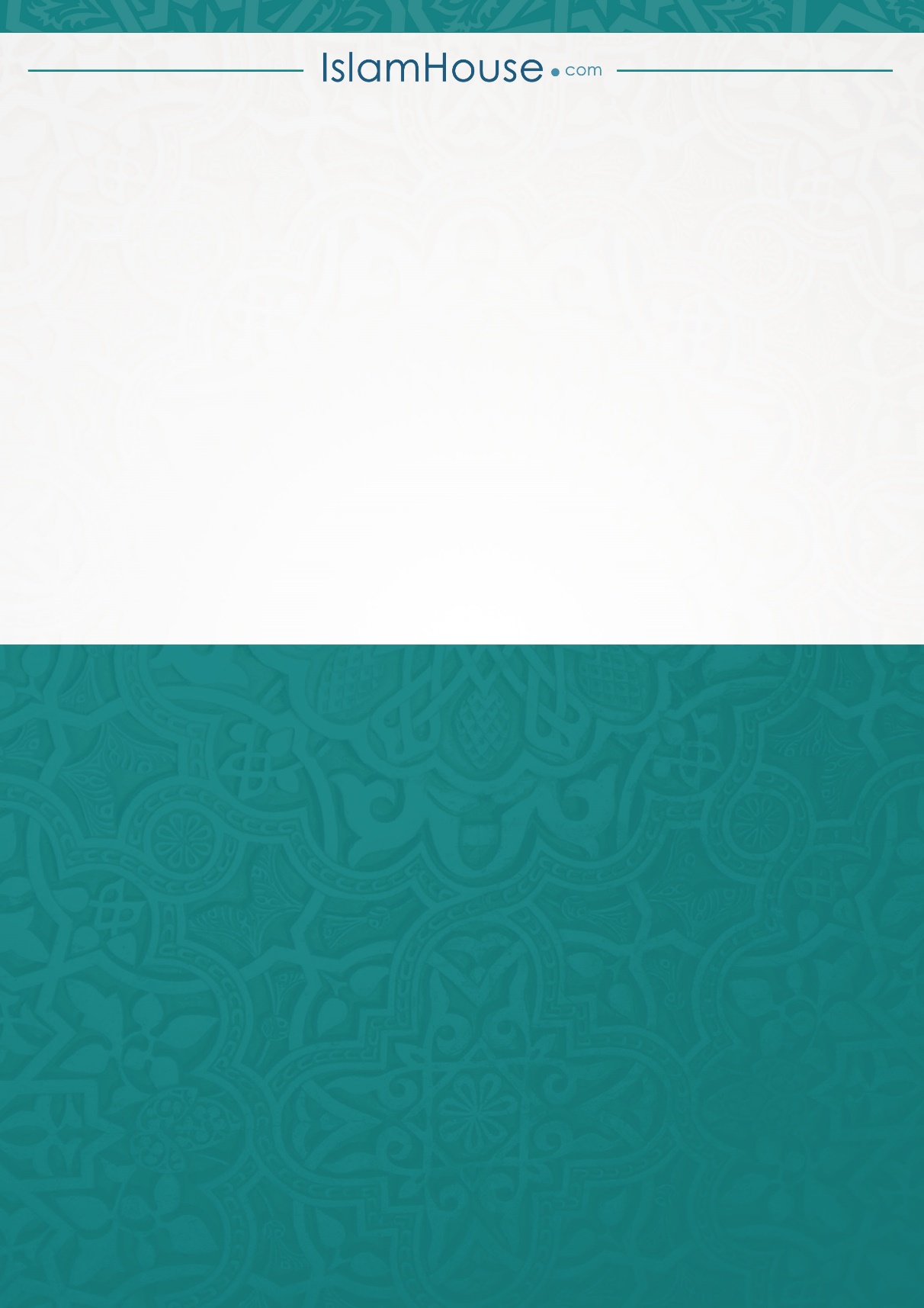 